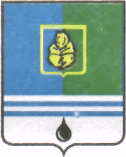 ПОСТАНОВЛЕНИЕАДМИНИСТРАЦИИ ГОРОДА КОГАЛЫМАХанты-Мансийского автономного округа - ЮгрыО внесении измененияв постановление Администрации города Когалыма от 16.05.2017 №1017В соответствии с Федеральными законами от 06.10.2003 №131-ФЗ                 «Об общих принципах организации местного самоуправления в Российской Федерации», от 26.12.2008 №294-ФЗ «О защите прав юридических лиц и индивидуальных предпринимателей при осуществлении государственного контроля (надзора) и муниципального контроля», Уставом города Когалыма, руководствуясь Порядком ведения перечня видов муниципального контроля и органов местного самоуправления города Когалыма, уполномоченных на их осуществление, утвержденного решением Думы города Когалыма от 26.04.2017 №80-ГД, учитывая решение Думы города Когалыма от 20.06.2018 №204-ГД «Об утверждении правил благоустройства территории города Когалыма», в целях организации и осуществления муниципального контроля в городе Когалыме:1. В приложение к постановлению Администрации города Когалыма от 16.05.2017 №1017 «Об утверждении перечня видов муниципального контроля и органа местного самоуправления города Когалыма, уполномоченного на их осуществление» (далее – перечень) внести следующее изменение:1.1. Перечень дополнить строкой 6 согласно приложению к настоящему постановлению.2. Опубликовать настоящее постановление и приложение к нему в газете «Когалымский вестник» и разместить на официальном сайте Администрации города Когалыма в информационно-телекоммуникационной сети «Интернет» (www.admkogalym.ru).3. Контроль за выполнением постановления оставляю за собой.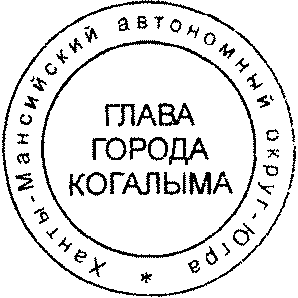 Глава города Когалыма						Н.Н.ПальчиковСогласовано:начальник ЮУ	И.А.Леонтьеваначальник ОО ЮУ	М.В.Дробинаначальник ОМК	С.В.ПановаПодготовлено:спец.-эксперт ОМК					С.А.НикозоваРазослать: ОМК, ЮУ, МКУ «УОДОМС» ИТО, газета «Когалымский вестник», ООО «Ваш консультант», прокуратура города КогалымаПриложение к постановлению Администрациигорода Когалымаот 30.09.2019 №2126Переченьвидов муниципального контроля и органа местного самоуправления города Когалыма, уполномоченного на их осуществлениеОт  «30»сентября2019г. № 2126№п/пНаименование муниципального контроляПеречень нормативных правовых актов, регулирующих осуществление муниципального контроляОрган местного самоуправления города Когалыма, осуществляющий муниципальный контроль12346Муниципальный контроль за соблюдением Правил благоустройства в городе КогалымеЗемельный кодекс Российской Федерации;Федеральный закон от 06.10.2003 №131-ФЗ «Об общих принципах организации местного самоуправления в Российской Федерации»;Федеральный закон от 26.12.2008 №294-ФЗ «О защите прав юридических лиц и индивидуальных предпринимателей при осуществлении государственного контроля (надзора) и муниципального контроля»;Решение Думы города Когалыма от 20.06.2018 №204-ГД «Об утверждении правил благоустройства территории города Когалыма;постановление Администрации города Когалыма от 30.09.2019 №2127 «Об утверждении административного регламента осуществления муниципального контроля за соблюдением Правил благоустройства в городе Когалыме»Отдел муниципального контроля Администрации города Когалыма